 Приложение №2 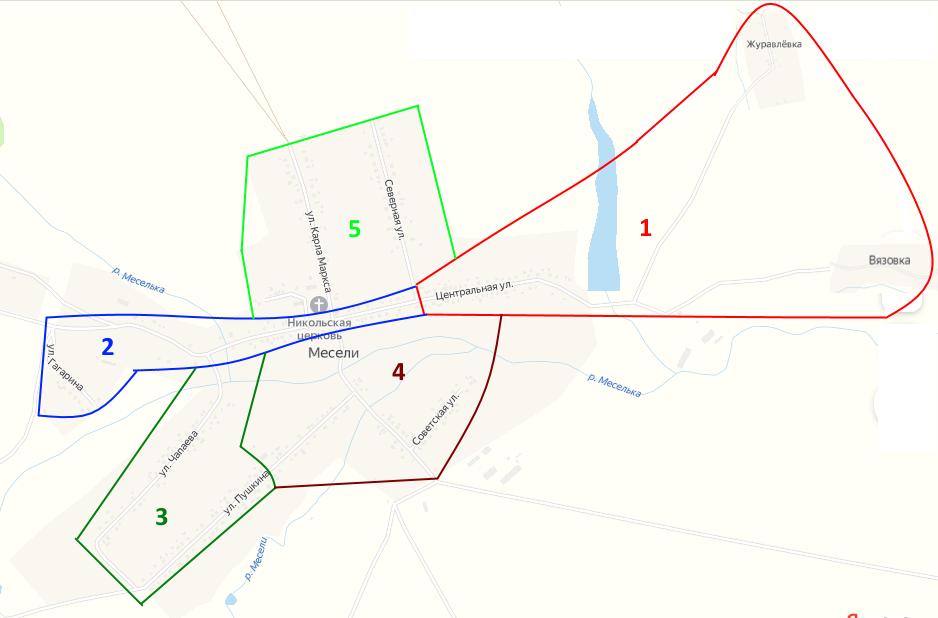 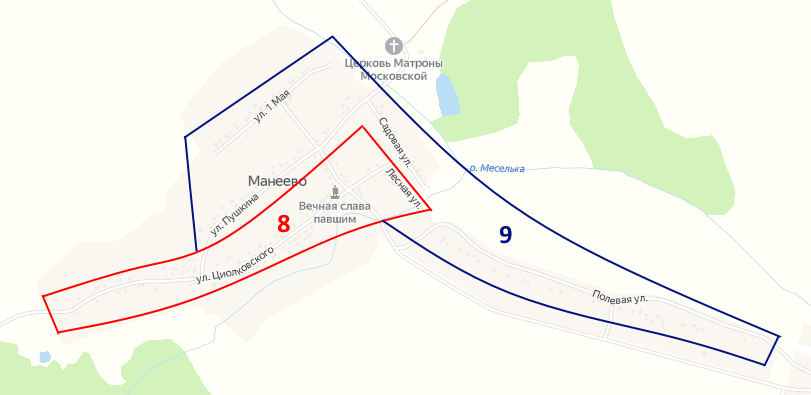 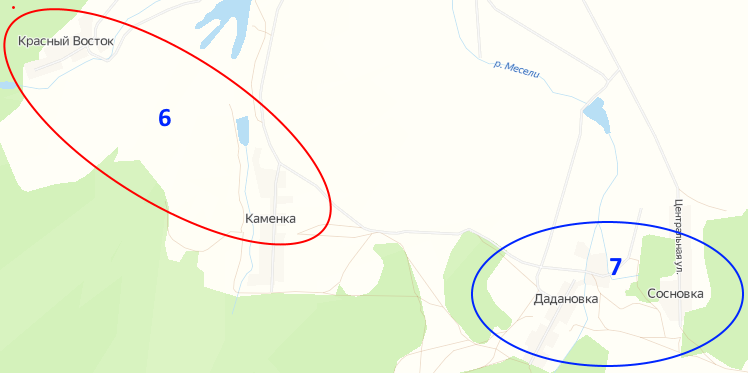 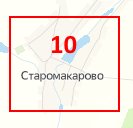 